Маршрутный лист на период дистанционного обучения для детей подготовительной группыПонедельник 09.01.20231 Разминка-ЧУДАРИКИ-САМОЛЕТhttps://youtu.be/ZnZSAx0IFHg                                                                     2 Общеразвивающие упражнения             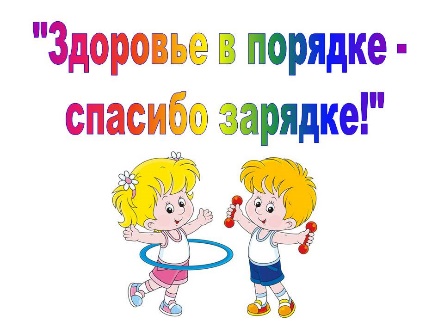 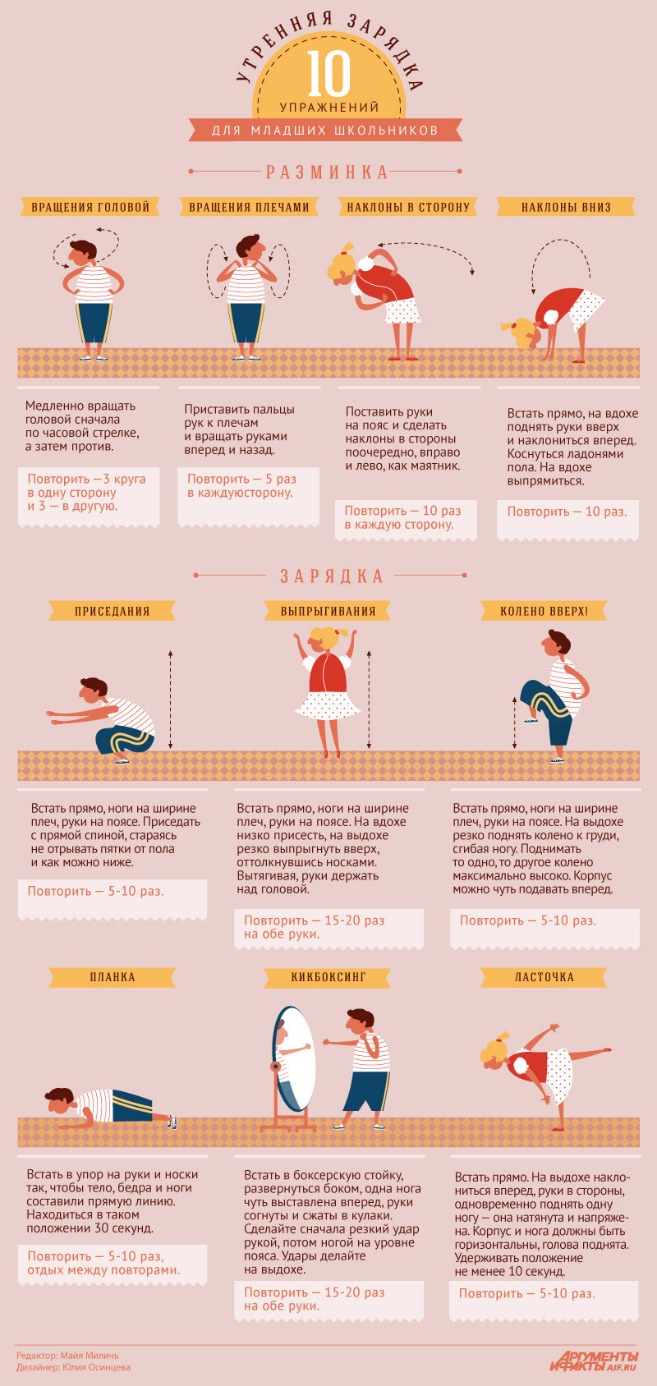 